Referat fra møte i Samarbeidsforum REKOM Sak 10/22 Godkjenning av referatReferatet fra møte i Samarbeidsforum REKOM 31.03.22 godkjennes.Sak 12/22 Aktuelt Utvalget for etter- og videreutdanning for barnehage og skole. NOU fra utvalget legges etter planen frem 28.september 2022. Informasjon om utvalget finner dere på utvalgets hjemmeside:https://evuutvalget.no/Endringer i velferdstjenestelovgivningen Stortinget har enstemmig vedtatt endringer i 14 velferdstjenestelover som blant annet omfatter en harmonisering og styrking av reglene om samarbeid og individuell plan, innføring av en samordningsplikt for kommunene ved ytelser av velferdstjenester, innføring av en rett til barnekoordinator, samt utvidelse av helse- og omsorgstjenestenes ordning med lovpålagte samarbeidsavtaler. Formålet med endringene er å styrke oppfølgingen av utsatte barn og unge og deres familier gjennom økt samarbeid mellom velferdstjenestene. Lovendringene tredde i kraft 1. august 2022. Endringene i barnehageloven finner vi i ny § 2b - om krav til samhandling og samarbeid på system- og individnivå og deltakelse i arbeidet med individuell plan og § 45 om opplysninger til den kommunale helse- og omsorgstjenesten og sosialtjenesten. https://www.regjeringen.no/no/dokumenter/prop.-100-l-20202021/id2838338/https://www.stortinget.no/no/Saker-og-publikasjoner/Vedtak/Beslutninger/Lovvedtak/2020-2021/vedtak-202021-143/15. september lanserte direktoratene en veileder om samarbeid til barn, unge og deres familier:https://www.helsedirektoratet.no/veiledere/samarbeid-om-tjenester-til-barn-unge-og-deres-familier/innledning-samarbeid-til-barns-besteSak 13/22 Prosjekt kompetansenettverk 2020-2022Hvordan har ordningen fungert? Skal vi fortsette å bruke midlene på dette prosjektet? Er det hensiktsmessig bruk? Gruppearbeid og oppsummering i plenum.Fra gruppene: Samskaping tar tid. Har vært viktig med koordinering av nettverkene i starten, nå har mye blitt flyttet ut til barnehagene. Støtte i prosessene er viktig. Midlene blir brukt godt. Ulikt fra nettverk til nettverk. Kobling mellom Rekom og kompetansenettverk vil kreve koordinering. Hvor skal koordineringen spisses fremover?Vi trenger å spørre nettverkene om hvordan midlene er brukt og hva regionene trenger videre. Vi trenger å vite hva som skjer om midlene faller bort. Vi må finne effekten av det arbeidet som er gjort. Vi ønsker at barnehagene tar eierskap til Rekom. Skal det være kriterier på bruken av midlene?Evaluering bør ta utgangspunkt i prosjektbeskrivelsen. DMMH har brutt ned hva det handler om, kan være lurt å bruke den videre. Hva er tenkt med prosjektet? Vurdere om det er likeverdige partnerskap, og om eierskapet til Rekom finnes i barnehagen. Vi har utfordringer på om det er barnehagebasert. ER målene i prosjektet oppfylt i nettverkene? Nettverkene bør se på seg selv om hvor langt man har kommet. Om nettverkene begynner å oppfylle målene; er dette et resultat av at man har hatt midler og at det derfor er viktig å fortsatt ha midler, eller kan man begynne å slutte med midlene? Man kan bruke trafikklys-modell med kommentarer for å vurdere seg selv. Det må bli tydeligere forventninger fra UH til barnehagene, og fra Statsforvalteren til UH. Man bør ta sikte på å foreta en ståstedsanalyse i eget nettverk. Det var lagt klare og fine rammer for prosjektet. Prosjektet har vært en fin ordning for å koordinere. Har fått inn flere aktører, private og UDF. Prosjektet har bidratt til samskaping. Har vært god samskaping på kommunalt plan. Prosjektet har bidratt til system og lettere å få det ut i barnehagene. Bra med ekstern sparringspartner – UH. Det burde kanskje vært midler som kan frikjøpe i barnehagene da det er få midler i barnehagene. Spørre nettverkene: Hvilken hjelp har midlene bidratt til? Viktig at man har fått fagforbundet på plass. Hvordan er det når nettverkene har en leder og en koordinator? Hvordan er det å være koordinator? Hvem snakker med hvem når? Hvilken oppgave skal leder ha, og hvilke oppgaver skal koordinator ha? Koordinator har fungert til å koble på kompetanseløftet. Noen plasser er leder og koordinator samme person. Bhg-myndighet har en sentral rolle, viktig å tydeliggjøre myndighetens rolle opp mot eier. Både som en tilrettelegger opp mot privat sektor, så også mot kommunal sektor. Viktig at UH kommer tidlig inn, for å være med på å drøfte kompetansebehov.Konklusjon:Dokumentet fra DMMH der målene for prosjektet er sammenstilt oversendes Statsforvalteren for videre bearbeiding. Statsforvalteren utarbeider et forslag og sender på høring til medlemmene i Samarbeidsforum. Evalueringen sendes nettverkene i begynnelsen av oktober. Sak 14/22 Årshjul Statsforvalteren la frem forslag til årshjul for 2023. Innspill fra Samarbeidsforum: Møte i januar 2023– vurder om møtet skal være fysisk eller digitalt  Dato for januarmøte påfølgende år må være med i årshjulet slik at det blir lettere for nettverkene å planlegge sine aktiviteterNovembermøtet – nok med en dag, bør videreføres. Ønskes fysisk. Arbeidsgruppa spes.ped trenger også tid på novembermøtet. Vi tar sikte på 15.november. Rapportering – prosessen i barnehagene er kjempeviktig. Forutsigbarhet er veldig viktig for koordinatorene. Vi må gi beskjed så snart vi vet noe. Nettverkene kan lage seg en egen kolonne i årshjulet om det er hensiktsmessig Sak 15/22 Arbeidsgruppe desentralisert videreutdanning i spes.ped.Arbeidsgruppen la frem arbeidet så langt, tema også i møtet 15. november. Se vedlagt presentasjon. 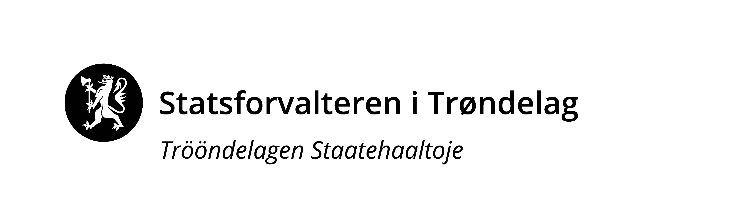 REFERAT